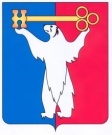 	АДМИНИСТРАЦИЯ ГОРОДА НОРИЛЬСКА КРАСНОЯРСКОГО КРАЯПОСТАНОВЛЕНИЕ20.10.2014	  г. Норильск   	             № 583О внесении изменений в постановление Администрации города Норильска 
от 01.09.2014 № 499В целях реализации статей 50, 51 Трудового кодекса Российской Федерации, руководствуясь Законом Красноярского края от 31.03.2011 № 12-5724 «О социальном партнерстве», Законом Красноярского края от 30.01.2014 № 6-2056 «О наделении органов местного самоуправления городских округов и муниципальных районов края государственными полномочиями по осуществлению уведомительной регистрации коллективных договоров и территориальных соглашений и контроля за их выполнением»,ПОСТАНОВЛЯЮ:1. Внести в Положение о порядке уведомительной регистрации и контроля за выполнением коллективных договоров (соглашений), утвержденное постановлением Администрации города Норильска от 01.09.2014 № 499 (далее – Положение),  следующие изменения:Дополнить пункт 2.9 Положения абзацем вторым следующего содержания: «Регистрационная карточка оформляется ко всем коллективным договорам, в том числе зарегистрированным и действующим до принятия настоящего Положения.».Дополнить пункт 2.10 Положения абзацем вторым следующего содержания: «Регистрационная карточка оформляется ко всем соглашениям, в том числе зарегистрированным и действующим до принятия настоящего Положения.».Пункт 2.15 Положения дополнить абзацем вторым следующего содержания: «Приложение оформляется ко всем регистрационным карточкам  коллективных договоров, в том числе зарегистрированных и действующих до принятия настоящего Положения.».Дополнить Пункт 2.16 Положения абзацем вторым следующего содержания: «Приложение оформляется ко всем регистрационным карточкам  соглашений, в том числе зарегистрированных и действующих до принятия настоящего Положения.».1.5. В приложении № 4 к Положению слово «Отрасль» заменить словом «ОКВЭД».2. Опубликовать настоящее постановление в газете «Заполярная правда» и разместить его на официальном сайте муниципального образования город Норильск.3. Настоящее постановление вступает в силу после его официального опубликования в газете «Заполярная правда».Руководитель Администрации города Норильска                                Е.Ю. Поздняков